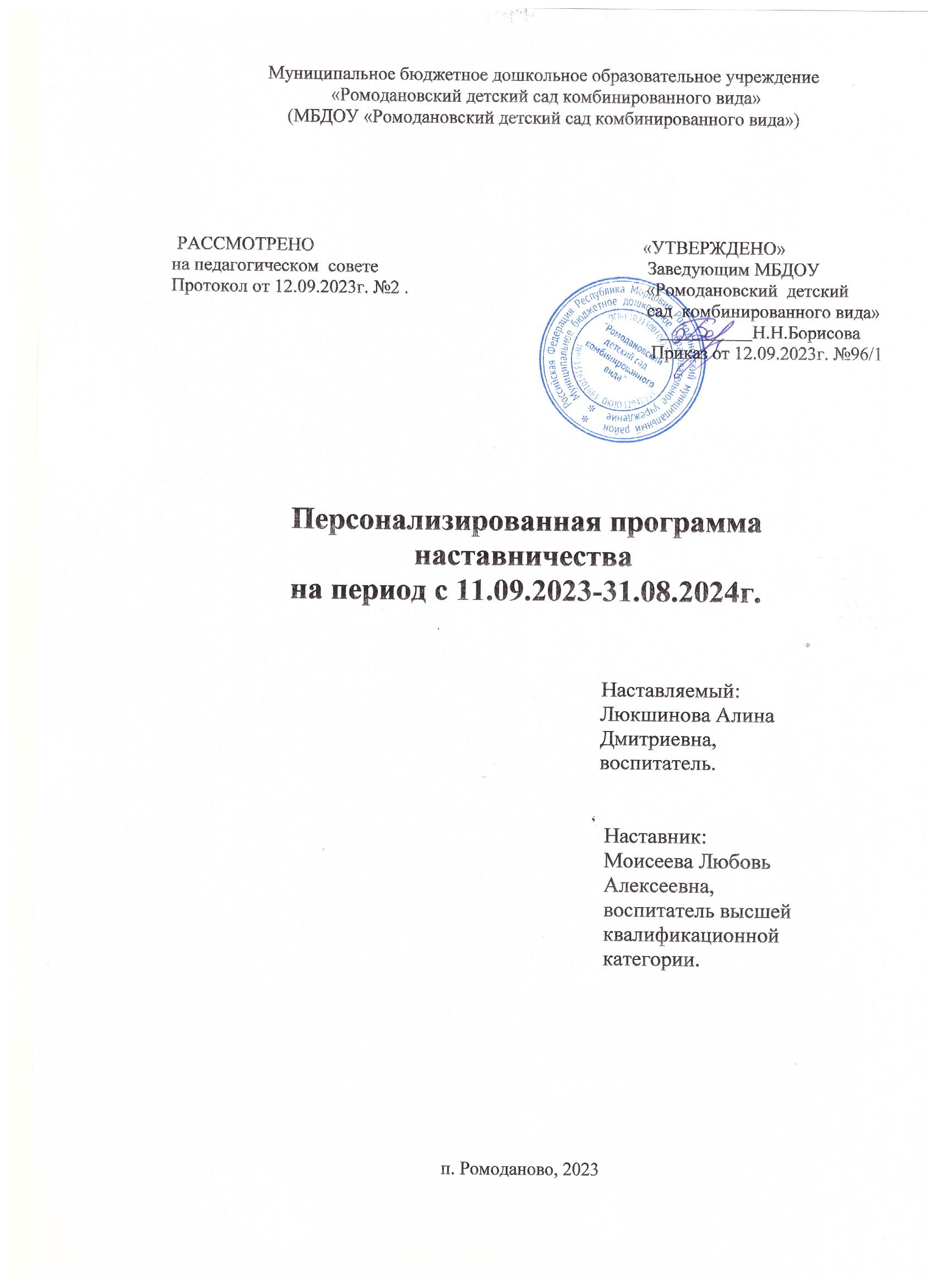  Пояснительная записка Персонализированная программа наставничества – это краткосрочная программа, включающая описание форм и видов  наставничества,  участников наставнической деятельности и перечень мероприятий, нацеленных на устранение выявленных профессиональных затруднений наставляемого и на поддержку его сильных сторон.Цель: создание организационно-методических условий для развития профессиональных знаний, умений и навыков и успешной адаптации молодого специалиста в условиях дошкольной образовательной организации. Задачи:
1) выявить затруднения молодого специалиста в педагогической практике и оказать необходимую помощь по их преодолению;
2)  создать условия для развития профессиональных навыков молодого педагога, в том числе навыков применения различных средств, форм обучения и воспитания, психологии общения со школьниками и их родителями;
3) мотивировать молодого педагога к самообразованию и профессиональному самосовершенствованию.
4) оказание помощи в ведении документации педагога. 
Содержания деятельности:
Запросы наставляемого: развитие профессиональных умений и навыков молодого специалиста. Оказание методической помощи в повышении общего дидактического и методического уровня организации  воспитательно  – образовательного  процесса.
Срок реализации программы наставничества: 1 год.
Режим работы в паре наставничества: очный Форма наставничества: «педагог-педагог», наставничество в группе.
Вид наставничества: традиционный «один – на один», наставничество в группе.
Мероприятия программы:
1. Диагностика затруднений молодого педагога и выбор форм организации обучения и воспитания, и оказание необходимой помощи на основе анализа выявленных потребностей.
2. Посещение занятий  и других мероприятий молодого педагога и определение способов повышения их эффективности.
3. Ознакомление молодого педагога с основными направлениями и формами активизации познавательно-исследовательской, художественной, игровой  и др. деятельности обучающихся .
4. Демонстрация молодому педагогу опыта успешной педагогической деятельности.
5. Организация мониторинга и рефлексии эффективности совместной деятельности. 6.7.
Ожидаемые результаты: 
1. Успешная адаптации молодого педагога в учреждении.
2. Повышение профессиональной компетентности молодого педагога в вопросах организации образовательного процесса.
3.Совершенствование методов работы молодого педагога по развитию творческой и самостоятельной деятельности обучающихся.
4. Использование в работе начинающего педагога современных педагогических технологий.
5.Своевременное и качественное заполнение документации.
 ПЕРСПЕКТИВНЫЙ ПЛАН РАБОТЫ НАСТАВНИКА –воспитателя с молодым специалистомна 2023 -2024 уч. годЦель работы: развитие профессиональных умений и навыков молодого специалиста.         Задачи:         - оказание методической помощи молодому специалисту в повышении уровня организации воспитательно-образовательной деятельности;         - изучение нормативно-правовой документации;         - помощь в ведении документации воспитателя (перспективный и календарный план воспитательно-образовательной работы, план по самообразованию, мониторинг и т.д.);         - применение форм и методов в работе с детьми средней  группы;         - организация занятий, помощь в постановке целей и задач;         - использование здоровьесберегающих технологий во время занятий и других режимных моментах;         - механизм использования дидактического и наглядного материала;         - углубленное изучение инновационных технологий;         - общие вопросы организации работы с родителями.№Содержание работыФорма проведенияСроки1.Выявление знаний и затруднений у молодого педагога в процессе воспитательно-образовательной деятельности в начале года.Оказание помощи в организации работы с документацией -- изучение программы- знакомство с основными документами, регламентирующими деятельность ДОУ.- изучение целей и задач годового плана.- структура перспективно-календарного планирования.АнкетированиеКонсультации и ответы на интересующие вопросы.Сентябрь2.Изучение методики проведения занятий  по всем образовательным областям, совместная разработка конспектов занятий, эффективное использование дидактического материала в работе.Посещение молодым специалистом занятий  у наставника (1-2 раза в неделю). Посещение наставником занятий  молодого специалиста (1-2 раза в неделю).Октябрь3.Планирование работы с родителями, оформление наглядной информации для родителей.Родительское собрание.Мониторинг детского развития.Консультация и помощь в составлении плана работы с родителями, подбор материала для родителей.Помощь в организации и проведении собрания.Подбор диагностического материала.Ноябрь4.Выбор темы самообразования, составление плана; общие вопросы ведения портфолиоОбсуждение и консультирование молодого педагога по этой теме.Декабрь5.Виды и организация режимных моментов в детском саду.Использование современных здоровье сберегающих технологий.Просмотр молодым специалистом режимных моментов, проводимых наставником. Консультации, ответы на вопросы молодого специалиста.Январь6.Составление конспектов и проведение занятий  по всем образовательным областям молодым специалистомПосещение наставником занятий и режимных моментов молодого педагога.Февраль7.Использование в работе проектов.Использование в работе ИКТ.Консультация и ответы на интересующие вопросы. Анализ перспективного плана проектной деятельности.Консультация, использование презентаций в работе с детьми и родителями.Март8.Самостоятельная организация и руководство творческими играми детей. Роль игры в развитии дошкольников. Причины возникновения конфликтных ситуаций и их урегулирование в процессе педагогической деятельности.Консультация наставника, наблюдение за работой молодого специалиста(в совместной игровой деятельности). Обсуждение и консультирование молодого педагога по этой теме.Апрель9.Подготовка к летне-оздоровительному периоду.Проведение итогов работы.Консультация и ответы на интересующие вопросы, оказание помощи. Самоанализ молодого специалиста.Май10.Создание развивающей среды Консультация и ответы на интересующие вопросы.В течение года11.Методика проведения детских праздниковПомощь в подготовке и организации праздников. Наблюдение за наставником в роли ведущей и персонажа.В течение года12.Имидж педагога, педагогическая этика, культура поведения -- в работе с родителями;- в работе с детьми;- в работе с коллегами.Консультации, беседы, ответы на вопросы.В течение года13.Причины возникновения конфликтных ситуаций и их урегулирование в процессе педагогической деятельности. Обсуждение и консультирование молодого педагога по этой теме.По мере необходимости